Publicado en Madrid el 20/11/2019 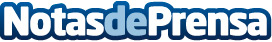 Tormo Franquicias Consulting participa como empresa colaboradora en Expo Foodservice y HostelShowExpo Foodservice concentra a los principales operadores de restauración y se celebra el 20 y 21 de noviembre en MadridDatos de contacto:Laura AcostaCoordinadora de Marketing de Tormo Franquicias Consulting911 592 558Nota de prensa publicada en: https://www.notasdeprensa.es/tormo-franquicias-consulting-participa-como Categorias: Nacional Franquicias Madrid Emprendedores Eventos Restauración Consumo http://www.notasdeprensa.es